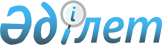 О районном бюджете на 2020-2022 годыРешение Шардаринского районного маслихата Туркестанской области от 20 декабря 2019 года № 52-320-VI. Зарегистрировано Департаментом юстиции Туркестанской области 25 декабря 2019 года № 5317
      Примечание ИЗПИ!

      Настоящее решение вводится в действие с 01.01.2020.
      В соответствии с пунктом 2 статьи 9, пунктом 2 статьи 75 Бюджетного кодекса Республики Казахстан от 4 декабря 2008 года, подпунктом 1) пункта 1 статьи 6 Законом Республики Казахстан от 23 января 2001 года "О местном государственном управлении и самоуправлении в Республике Казахстан" и решением Туркестанского областного маслихата от 9 декабря 2019 года № 44/472-VI "Об областном бюджете на 2020-2022 годы", зарегистрировано в Реестре государственной регистрации нормативных правовых актов за № 5296, маслихат Шардаринского района РЕШИЛ:
      1. Утвердить районный бюджет Шардаринского района на 2020-2022 годы согласно приложениям 1, 2 и 3 соответственно, в том числе на 2020 год в следующих объемах: 
      1) доходы – 23 083 047 тысяч тенге:
      налоговые поступления – 3 039 823 тысяч тенге;
      неналоговые поступления – 5 223 тысяч тенге;
      поступления от продажи основного капитала – 69 824 тысяч тенге;
      поступления трансфертов – 19 968 177 тысяч тенге;
      2) затраты – 23 143 364 тысяч тенге;
      3) чистое бюджетное кредитование – 4 717 тысяч тенге:
      бюджетные кредиты – 15 717 тысяч тенге;
      погашение бюджетных кредитов – 11 000 тысяч тенге;
      4) сальдо по операциям с финансовыми активами – 0:
      приобретение финансовых активов – 0;
      поступления от продажи финансовых активов государства – 0;
      5) дефицит(профицит) бюджета – - 65 034 тысяч тенге;
      6) финансирование дефицита (использование профицита) бюджета – 65 034 тысяч тенге:
      поступление займов – 15 177 тысяч тенге;
      погашение займов – 10 867 тысяч тенге;
      используемые остатки бюджетных средств – 60 724 тысяч тенге.
      Сноска. Пункт 1 - в редакции решения Шардаринского районного маслихата Туркестанской области от 28.12.2020 № 69-405-VI (вводится в действие с 01.01.2020).


      2. Объем поступлений в Национальный фонд Республики Казахстан от продажи земельных участков сельскохозяйственного назначения на 2020 год – 0.
      3. Утвердить на 2020 год размеры субвенций, передаваемых из районного бюджета в бюджеты города районного значения, сельских округов в сумме 1 250 257 тысяча тенге, в том числе:
      4. Утвердить резерв акимата района на 2020 год в сумме – 65 060 тысяч тенге.
      5. Утвердить перечень текущих целевых трансфертов выделяемых из местного бюджета бюджетам сельских округов и города на 2020 год согласно приложению 4.
      6. Утвердить перечень местных бюджетных программ, не подлежащих секвестру в процессе исполнения местного бюджета на 2020 год, согласно приложению 5.
      7. Установить на 2020 год повышенные на двадцать пять процентов должностные оклады и тарифные ставки специалистам в области социального обеспечения, образования, культуры, спорта и ветеринарии, являющимся гражданскими служащими и работающим в сельской местности в организациях, финансируемых из районного бюджета, по сравнению с окладами и ставками гражданских служащих, занимающихся этими видами деятельности в городских условиях.
      8. Государственному учреждению "Аппарат маслихата Шардаринского района" в порядке установленном законодательством Республики Казахстан, обеспечить:
      1) государственную регистрацию настоящего решения в Республиканском государственном учреждении "Департамент юстиции Туркестанской области Министерства юстиции Республики Казахстан"; 
      2) размещение настоящего решения на интернет-ресурсе маслихата Шардаринского района после его официального опубликования.
      9. Контроль за исполнением настоящего решения возложить на руководителя аппарата Шардаринского районного маслихата Бекмуратову Р.
      10. Настоящее решение вводится в действие с 1 января 2020 года. Районный бюджет на 2020 год
      Сноска. Приложение 1 - в редакции решения Шардаринского районного маслихата Туркестанской области от 28.12.2020 № 69-405-VI (вводится в действие с 01.01.2020). Районный бюджет на 2021 год Районный бюджет на 2022 год Перечень распределение целевых текущих трансфертов из местных бюджетов бюджетам сельских округов на 2020 год
      Сноска. Приложение 4 - в редакции решения Шардаринского районного маслихата Туркестанской области от 28.12.2020 № 69-405-VI (вводится в действие с 01.01.2020). Перечень местных бюджетных программ, не подлежащих секвестру в процессе исполнения местного бюджета на 2020 год
					© 2012. РГП на ПХВ «Институт законодательства и правовой информации Республики Казахстан» Министерства юстиции Республики Казахстан
				
сельский округ К.Турысбекова
- 95 909 тысяч тенге;
сельский округ Коссейт
- 86 467 тысяч тенге;
сельский округ Коксу
- 141 735 тысяч тенге;
сельский округ Узын-ата
- 6 176 тысяч тенге;
сельский округ Алатау батыр
- 154 074 тысяч тенге;
сельский округ Кызылкум
- 28 070 тысяч тенге;
сельский округ Акшенгелди
- 78 542 тысяч тенге;
сельский округ Суткент
- 59 082 тысяч тенге;
сельский округ Достык
- 82 464 тысяч тенге;
сельский округ Жаушыкум
- 55 550 тысяч тенге;
город Шардара
- 404 188 тысяч тенге.
      Председатель сессии

Т. Бердибеков

      Секретарь районного маслихата

Б. Муталиев
Приложение 1 к решению
маслихата Шардаринского района
от 20 декабря 2019 года
№ 52-320-VI
Категория 
Категория 
Категория 
Категория 
Наименование 
Сумма, тысяч тенге
Класс
Класс
Класс
Наименование 
Сумма, тысяч тенге
Подкласс
Подкласс
Наименование 
Сумма, тысяч тенге
1
1
1
1
2
3
1. Доходы
23 083 047
1
Налоговые поступления
3 039 823
01
Подоходный налог
393 783
1
Корпоративный подоходный налог
205 924
2
Индивидуальный подоходный налог
187 859
03
Социальный налог
369 268
1
Социальный налог
369 268
04
Налоги на собственность
2 254 589
1
Налоги на имущество
2 251 889
5
Единый земельный налог
2 700
05
Внутренние налоги на товары, работы и услуги
16 788
2
Акцизы
4 200
3
Поступления за использование природных и других ресурсов
4 974
4
Сборы за ведение предпринимательской и профессиональной деятельности
7 514
5
Налог на игорный бизнес
100
08
Обязательные платежи, взимаемые за совершение юридически значимых действий и (или) выдачу документов уполномоченными на то государственными органами или должностными лицами
5 395
1
Государственная пошлина
5 395
2
Неналоговые поступления
5 223
01
Доходы от государственной собственности
1 836
3
Дивиденды на государственные пакеты акций, находящиеся в государственной собственности
4
5
Доходы от аренды имущества, находящегося в государственной собственности
1 824
7
Вознаграждения по кредитам, выданным из государственного бюджета
8
04
Штрафы, пени, санкции, взыскания, налагаемые государственными учреждениями, финансируемыми из государственного бюджета, а также содержащимися и финансируемыми из бюджета (сметы расходов) Национального Банка Республики Казахстан
1 316
1
Штрафы, пени, санкции, взыскания, налагаемые государственными учреждениями, финансируемыми из государственного бюджета, а также содержащимися и финансируемыми из бюджета (сметы расходов) Национального Банка Республики Казахстан, за исключением поступлений от организаций нефтяного сектора и в Фонд компенсации потерпевшим
1 316
06
Прочие неналоговые поступления
2 071
1
Прочие неналоговые поступления
2 071
3
Поступления от продажи основного капитала
69 824
01
Продажа государственного имущества, закрепленного за государственными учреждениями
25 153
1
Продажа государственного имущества, закрепленного за государственными учреждениями
25 153
03
Продажа земли и нематериальных активов
44 671
1
Продажа земли
44 671
4
Поступления трансфертов
19 968 177
01
Трансферты из нижестоящих органов государственного управления
686 947
3
Трансферты из бюджетов городов районного значения, сел, поселков, сельских округов
686 947
02
Трансферты из вышестоящих органов государственного управления
19 281 230
2
Трансферты из областного бюджета
19 281 230
Коды
Коды
Коды
Коды
Наименование 
Сумма, тысяч тенге
Функциональные группы
Функциональные группы
Функциональные группы
Функциональные группы
Наименование 
Сумма, тысяч тенге
Функциональные подгруппы
Функциональные подгруппы
Функциональные подгруппы
Наименование 
Сумма, тысяч тенге
Администратор бюджетных программ
Администратор бюджетных программ
Наименование 
Сумма, тысяч тенге
2. Затраты
23 143 364
01
Государственные услуги общего характера
920 176
1
Представительные, исполнительные и другие органы, выполняющие общие функции государственного управления
164 646
112
Аппарат маслихата района (города областного значения)
32 804
001
Услуги по обеспечению деятельности маслихата района (города областного значения)
32 804
122
Аппарат акима района (города областного значения)
131 842
001
Услуги по обеспечению деятельности акима района (города областного значения)
131 842
2
Финансовая деятельность
25 532
459
Отдел экономики и финансов района (города областного значения)
1 414
003
Проведение оценки имущества в целях налогообложения
1 414
489
Отдел государственных активов и закупок района (города областного значения)
24 118
001
Услуги по реализации государственной политики в области управления государственных активов и закупок на местном уровне
23 049
003
Капитальные расходы государственного органа
1 069
9
Прочие государственные услуги общего характера
729 998
458
Отдел жилищно-коммунального хозяйства, пассажирского транспорта и автомобильных дорог района (города областного значения)
651 132
001
Услуги по реализации государственной политики на местном уровне в области жилищно-коммунального хозяйства, пассажирского транспорта и автомобильных дорог
61 150
013
Капитальные расходы государственного органа
1 376
113
Целевые текущие трансферты нижестоящим бюджетам
588 606
459
Отдел экономики и финансов района (города областного значения)
77 566
001
Услуги по реализации государственной политики в области формирования и развития экономической политики, государственного планирования, исполнения бюджета и управления коммунальной собственностью района (города областного значения)
50 094
015
Капитальные расходы государственного органа
780
113
Целевые текущие трансферты нижестоящим бюджетам
26 692
467
Отдел строительства района (города областного значения)
1 300
040
Развитие объектов государственных органов
1 300
02
Оборона
46 999
1
Военные нужды
10 790
122
Аппарат акима района (города областного значения)
10 790
005
Мероприятия в рамках исполнения всеобщей воинской обязанности
10 790
2
Организация работы по чрезвычайным ситуациям
36 209
122
Аппарат акима района (города областного значения)
36 209
006
Предупреждение и ликвидация чрезвычайных ситуаций масштаба района (города областного значения)
36 209
03
Общественный порядок, безопасность, правовая, судебная, уголовно-исполнительная деятельность
18 500
9
Прочие услуги в области общественного порядка и безопасности
18 500
458
Отдел жилищно-коммунального хозяйства, пассажирского транспорта и автомобильных дорог района (города областного значения)
18 500
021
Обеспечение безопасности дорожного движения в населенных пунктах
18 500
04
Образование
13 977 404
1
Дошкольное воспитание и обучение
1 384 063
464
Отдел образования района (города областного значения)
1 384 063
040
Реализация государственного образовательного заказа в дошкольных организациях образования
1 384 063
2
Начальное, основное среднее и общее среднее образование
12 128 893
464
Отдел образования района (города областного значения)
11 816 662
003
Общеобразовательное обучение
11 471 876
006
Дополнительное образование для детей
344 786
467
Отдел строительства района (города областного значения)
312 231
024
Строительство и реконструкция объектов начального, основного среднего и общего среднего образования
312 231
9
Прочие услуги в области образования
464 448
464
Отдел образования района (города областного значения)
464 448
001
Услуги по реализации государственной политики на местном уровне в области образования
30 586
005
Приобретение и доставка учебников, учебно-методических комплексов для государственных учреждений образования района (города областного значения)
255 568
007
Проведение школьных олимпиад, внешкольных мероприятий и конкурсов районного (городского) масштаба
768
015
Ежемесячные выплаты денежных средств опекунам (попечителям) на содержание ребенка-сироты (детей-сирот), и ребенка (детей), оставшегося без попечения родителей
21 210
067
Капитальные расходы подведомственных государственных учреждений и организаций
126 522
113
Целевые текущие трансферты нижестоящим бюджетам
29 794
06
Социальная помощь и социальное обеспечение
1 113 253
1
Социальное обеспечение
359 861
451
Отдел занятости и социальных программ района (города областного значения)
355 731
005
Государственная адресная социальная помощь
355 731
464
Отдел образования района (города областного значения)
4 130
030
Содержание ребенка (детей), переданного патронатным воспитателям
4 130
2
Социальная помощь
681 852
451
Отдел занятости и социальных программ района (города областного значения)
681 852
002
Программа занятости
354 797
007
Социальная помощь отдельным категориям нуждающихся граждан по решениям местных представительных органов
33 523
010
Материальное обеспечение детей-инвалидов, воспитывающихся и обучающихся на дому
1 681
014
Оказание социальной помощи нуждающимся гражданам на дому
74 211
017
Обеспечение нуждающихся инвалидов обязательными гигиеническими средствами и предоставление услуг специалистами жестового языка, индивидуальными помощниками в соответствии с индивидуальной программой реабилитации инвалида
151 431
023
Обеспечение деятельности центров занятости населения
66 209
9
Прочие услуги в области социальной помощи и социального обеспечения
71 540
451
Отдел занятости и социальных программ района (города областного значения)
71 540
001
Услуги по реализации государственной политики на местном уровне в области обеспечения занятости и реализации социальных программ для населения
63 423
011
Оплата услуг по зачислению, выплате и доставке пособий и других социальных выплат
8 117
07
Жилищно-коммунальное хозяйство
1 479 345
1
Жилищное хозяйство
507 428
458
Отдел жилищно-коммунального хозяйства, пассажирского транспорта и автомобильных дорог района (города областного значения)
164 340
070
Возмещение платежей населения по оплате коммунальных услуг в режиме чрезвычайного положения в Республике Казахстан
164 340
467
Отдел строительства района (города областного значения)
343 088
003
Проектирование и (или) строительство, реконструкция жилья коммунального жилищного фонда
99 792
004
Проектирование, развитие и (или) обустройство инженерно-коммуникационной инфраструктуры
167 696
098
Приобретение жилья коммунального жилищного фонда
75 600
2
Коммунальное хозяйство
361 816
458
Отдел жилищно-коммунального хозяйства, пассажирского транспорта и автомобильных дорог района (города областного значения)
361 816
012
Функционирование системы водоснабжения и водоотведения
47 880
027
Организация эксплуатации сетей газификации, находящихся в коммунальной собственности районов (городов областного значения)
117 055
029
Развитие системы водоснабжения и водоотведения
1 000
058
Развитие системы водоснабжения и водоотведения в сельских населенных пунктах
195 881
3
Благоустройство населенных пунктов
610 101
458
Отдел жилищно-коммунального хозяйства, пассажирского транспорта и автомобильных дорог района (города областного значения)
610 101
015
Освещение улиц в населенных пунктах
94 236
016
Обеспечение санитарии населенных пунктов
19 003
018
Благоустройство и озеленение населенных пунктов
496 862
08
Культура, спорт, туризм и информационное пространство
1 251 641
1
Деятельность в области культуры
153 386
455
Отдел культуры и развития языков района (города областного значения)
148 167
003
Поддержка культурно-досуговой работы
148 167
467
Отдел строительства района (города областного значения)
5 219
011
Развитие объектов культуры
5 219
2
Спорт
850 451
465
Отдел физической культуры и спорта района (города областного значения)
850 451
001
Услуги по реализации государственной политики на местном уровне в сфере физической культуры и спорта
23 279
005
Развитие массового спорта и национальных видов спорта
706 172
006
Проведение спортивных соревнований на районном (города областного значения) уровне
27 500
007
Подготовка и участие членов сборных команд района (города областного значения) по различным видам спорта на областных спортивных соревнованиях
93 500
3
Информационное пространство
134 556
455
Отдел культуры и развития языков района (города областного значения)
112 337
006
Функционирование районных (городских) библиотек
93 391
007
Развитие государственного языка и других языков народа Казахстана
18 946
456
Отдел внутренней политики района (города областного значения)
22 219
002
Услуги по проведению государственной информационной политики
22 219
9
Прочие услуги по организации культуры, спорта, туризма и информационного пространства
113 248
455
Отдел культуры и развития языков района (города областного значения)
22 384
001
Услуги по реализации государственной политики на местном уровне в области развития языков и культуры
22 384
456
Отдел внутренней политики района (города областного значения)
90 864
001
Услуги по реализации государственной политики на местном уровне в области информации, укрепления государственности и формирования социального оптимизма граждан
44 658
003
Реализация мероприятий в сфере молодежной политики
46 206
09
Топливно-энергетический комплекс и недропользование
660 008
9
Прочие услуги в области топливно-энергетического комплекса и недропользования
660 008
458
Отдел жилищно-коммунального хозяйства, пассажирского транспорта и автомобильных дорог района (города областного значения)
660 008
036
Развитие газотранспортной системы
660 008
10
Сельское, водное, лесное, рыбное хозяйство, особо охраняемые природные территории, охрана окружающей
79 707
1
Сельское хозяйство
47 305
462
Отдел сельского хозяйства района (города областного значения)
42 503
001
Услуги по реализации государственной политики на местном уровне в сфере сельского хозяйства
42 293
006
Капитальные расходы государственного органа
210
473
Отдел ветеринарии района (города областного значения)
4 802
001
Услуги по реализации государственной политики на местном уровне в сфере ветеринарии
4 802
6
Земельные отношения
30 651
463
Отдел земельных отношений района (города областного значения)
30 651
001
Услуги по реализации государственной политики в области регулирования земельных отношений на территории района (города областного значения)
30 651
9
Прочие услуги в области сельского, водного, лесного, рыбного хозяйства, охраны окружающей среды и земельных отношений
1 751
459
Отдел экономики и финансов района (города областного значения)
1 751
099
Реализация мер по оказанию социальной поддержки специалистов
1 751
11
Промышленность, архитектурная, градостроительная и строительная деятельность
131 716
2
Архитектурная, градостроительная и строительная деятельность
131 716
467
Отдел строительства района (города областного значения)
111 726
001
Услуги по реализации государственной политики на местном уровне в области строительства
36 136
017
Капитальные расходы государственного органа
75 590
468
Отдел архитектуры и градостроительства района (города областного значения)
19 990
001
Услуги по реализации государственной политики в области архитектуры и градостроительства на местном уровне
17 098
003
Разработка схем градостроительного развития территории района и генеральных планов населенных пунктов
2 892
12
Транспорт и коммуникации
488 783
1
Автомобильный транспорт
488 783
458
Отдел жилищно-коммунального хозяйства, пассажирского транспорта и автомобильных дорог района (города областного значения)
488 783
023
Обеспечение функционирования автомобильных дорог
4 928
045
Капитальный и средний ремонт автомобильных дорог районного значения и улиц населенных пунктов
483 855
13
Прочие
805 804
3
Поддержка предпринимательской деятельности и защита конкуренции
36 220
469
Отдел предпринимательства района (города областного значения)
36 220
001
Услуги по реализации государственной политики на местном уровне в области развития предпринимательства
35 367
004
Капитальные расходы государственного органа
853
9
Прочие
769 584
455
Отдел культуры и развития языков района (города областного значения)
251 652
052
Реализация мероприятий по социальной и инженерной инфраструктуре в сельских населенных пунктах в рамках проекта "Ауыл-Ел бесігі"
251 652
458
Отдел жилищно-коммунального хозяйства, пассажирского транспорта и автомобильных дорог района (города областного значения)
465 157
062
Реализация мероприятий по социальной и инженерной инфраструктуре в сельских населенных пунктах в рамках проекта "Ауыл-Ел бесігі"
465 157
465
Отдел физической культуры и спорта района (города областного значения)
52 775
096
Выполнение государственных обязательств по проектам государственно-частного партнерства
52 775
14
Обслуживание долга
39
1
Обслуживание долга
39
459
Отдел экономики и финансов района (города областного значения)
39
021
Обслуживание долга местных исполнительных органов по выплате вознаграждений и иных платежей по займам из областного бюджета
39
15
Трансферты
2 169 989
1
Трансферты
2 169 989
459
Отдел экономики и финансов района (города областного значения)
2 169 989
006
Возврат неиспользованных (недоиспользованных) целевых трансфертов
4 820
024
Целевые текущие трансферты из нижестоящего бюджета на компенсацию потерь вышестоящего бюджета в связи с изменением законодательства
874 659
038
Субвенции
1 250 257
054
Возврат сумм неиспользованных (недоиспользованных) целевых трансфертов, выделенных из республиканского бюджета за счет целевого трансферта из Национального фонда Республики Казахстан
40 253
3. Чистое бюджетное кредитование
4 717
Бюджетные кредиты
15 717
Погашение бюджетных кредитов
11 000
4. Сальдо по операциям с финансовыми активами
0
Приобретение финансовых активов
0
Поступления от продажи финансовых активов государства
0
5. Дефицит (профицит) бюджета
-65 034
6. Финансирование дефицита (использование профицита) бюджета
65 034
Поступление займов
15 177
Погашение займов
10 867
Используемые остатки бюджетных средств
60 724Приложение 2 к решению
маслихата Шардаринского района
от 20 декабря 2019 года
№ 52-320-VI
Категория 
Категория 
Категория 
Категория 
Наименование 
Сумма, тысяч тенге
Класс
Класс
Класс
Наименование 
Сумма, тысяч тенге
Подкласс
Подкласс
Наименование 
Сумма, тысяч тенге
1
1
1
1
2
3
1. Доходы
19 748 666
1
Налоговые поступления
3 252 651
01
Подоходный налог
477 591
1
Корпоративный подоходный налог
227 469
2
Индивидуальный подоходный налог
250 122
03
Социальный налог
322 716
1
Социальный налог
322 716
04
Налоги на собственность
2 411 981
1
Налоги на имущество
2 411 981
05
Внутренние налоги на товары, работы и услуги
21 286
2
Акцизы
11 832
4
Сборы за ведение предпринимательской и профессиональной деятельности
8 741
5
Налог на игорный бизнес
713
08
Обязательные платежи, взимаемые за совершение юридически значимых действий и (или) выдачу документов уполномоченными на то государственными органами или должностными лицами
19 077
1
Государственная пошлина
19 077
2
Неналоговые поступления
8 689
01
Доходы от государственной собственности
3 384
3
Дивиденды на государственные пакеты акций, находящиеся в государственной собственности
604
5
Доходы от аренды имущества, находящегося в государственной собственности
2 780
06
Прочие неналоговые поступления
5 305
1
Прочие неналоговые поступления
5 305
4
Поступления трансфертов
16 487 326
02
Трансферты из вышестоящих органов государственного управления
16 487 326
2
Трансферты из областного бюджета
16 487 326
Коды
Коды
Коды
Коды
Наименование 
Сумма, тысяч тенге
Функциональные группы
Функциональные группы
Функциональные группы
Функциональные группы
Наименование 
Сумма, тысяч тенге
Функциональные подгруппы
Функциональные подгруппы
Функциональные подгруппы
Наименование 
Сумма, тысяч тенге
Администратор бюджетных программ
Администратор бюджетных программ
Наименование 
Сумма, тысяч тенге
2. Затраты
19 748 666
01
Государственные услуги общего характера
518 571
1
Представительные, исполнительные и другие органы, выполняющие общие функции государственного управления
220 436
112
Аппарат маслихата района (города областного значения)
33 537
001
Услуги по обеспечению деятельности маслихата района (города областного значения)
32 804
003
Капитальные расходы государственного органа
733
122
Аппарат акима района (города областного значения)
186 899
001
Услуги по обеспечению деятельности акима района (города областного значения)
175 999
003
Капитальные расходы государственного органа
10 900
2
Финансовая деятельность
22 453
459
Отдел экономики и финансов района (города областного значения)
1 545
003
Проведение оценки имущества в целях налогообложения
1 545
489
Отдел государственных активов и закупок района (города областного значения)
20 908
001
Услуги по реализации государственной политики в области управления государственных активов и закупок на местном уровне
19 908
003
Капитальные расходы государственного органа
1 000
9
Прочие государственные услуги общего характера
275 682
459
Отдел экономики и финансов района (города областного значения)
54 429
001
Услуги по реализации государственной политики в области формирования и развития экономической политики, государственного планирования, исполнения бюджета и управления коммунальной собственностью района (города областного значения)
54 429
458
Отдел жилищно-коммунального хозяйства, пассажирского транспорта и автомобильных дорог района (города областного значения)
221 253
001
Услуги по реализации государственной политики на местном уровне в области жилищно-коммунального хозяйства, пассажирского транспорта и автомобильных дорог
54 941
013
Капитальные расходы государственного органа
1 376
113
Целевые текущие трансферты из местных бюджетов
164 936
02
Оборона
30 304
1
Военные нужды
14 970
122
Аппарат акима района (города областного значения)
14 970
005
Мероприятия в рамках исполнения всеобщей воинской обязанности
14 970
2
Организация работы по чрезвычайным ситуациям
15 334
122
Аппарат акима района (города областного значения)
15 334
006
Предупреждение и ликвидация чрезвычайных ситуаций масштаба района (города областного значения)
15 334
04
Образование
11 821 322
1
Дошкольное воспитание и обучение
610 527
464
Отдел образования района (города областного значения)
610 527
040
Реализация государственного образовательного заказа в дошкольных организациях образования
610 527
2
Начальное, основное среднее и общее среднее образование
10 349 778
464
Отдел образования района (города областного значения)
9 049 778
003
Общеобразовательное обучение
8 732 601
006
Дополнительное образование для детей
317 177
467
Отдел строительства района (города областного значения)
1 300 000
024
Строительство и реконструкция объектов начального, основного среднего и общего среднего образования
1 300 000
9
Прочие услуги в области образования
861 017
464
Отдел образования района (города областного значения)
861 017
001
Услуги по реализации государственной политики на местном уровне в области образования
34 162
005
Приобретение и доставка учебников, учебно-методических комплексов для государственных учреждений образования района (города областного значения)
255 780
007
Проведение школьных олимпиад, внешкольных мероприятий и конкурсов районного (городского) масштаба
768
012
Капитальные расходы государственного органа
1 237
015
Ежемесячные выплаты денежных средств опекунам (попечителям) на содержание ребенка-сироты (детей-сирот), и ребенка (детей), оставшегося без попечения родителей
24 913
022
Выплата единовременных денежных средств казахстанским гражданам, усыновившим (удочерившим) ребенка (детей)-сироту и ребенка (детей), оставшегося без попечения родителей
210
067
Капитальные расходы подведомственных государственных учреждений и организаций
101 914
113
Целевые текущие трансферты из местных бюджетов
442 033
06
Социальная помощь и социальное обеспечение
456 190
1
Социальное обеспечение
41 527
451
Отдел занятости и социальных программ района (города областного значения)
35 546
005
Государственная адресная социальная помощь
35 546
464
Отдел образования района (города областного значения)
5 981
030
Содержание ребенка (детей), переданного патронатным воспитателям
5 981
2
Социальная помощь
344 843
451
Отдел занятости и социальных программ района (города областного значения)
344 843
002
Программа занятости
68 883
006
Оказание жилищной помощи
3 225
007
Социальная помощь отдельным категориям нуждающихся граждан по решениям местных представительных органов
37 000
010
Материальное обеспечение детей-инвалидов, воспитывающихся и обучающихся на дому
3 159
014
Оказание социальной помощи нуждающимся гражданам на дому
55 310
017
Обеспечение нуждающихся инвалидов обязательными гигиеническими средствами и предоставление услуг специалистами жестового языка, индивидуальными помощниками в соответствии с индивидуальной программой реабилитации инвалида
113 253
023
Обеспечение деятельности центров занятости населения
64 013
9
Прочие услуги в области социальной помощи и социального обеспечения
69 820
451
Отдел занятости и социальных программ района (города областного значения)
69 820
001
Услуги по реализации государственной политики на местном уровне в области обеспечения занятости и реализации социальных программ для населения
58 703
011
Оплата услуг по зачислению, выплате и доставке пособий и других социальных выплат
11 117
07
Жилищно-коммунальное хозяйство
886 071
1
Жилищное хозяйство
1 000
458
Отдел жилищно-коммунального хозяйства, пассажирского транспорта и автомобильных дорог района (города областного значения)
1 000
049
Проведение энергетического аудита многоквартирных жилых домов
1 000
2
Коммунальное хозяйство
115 874
458
Отдел жилищно-коммунального хозяйства, пассажирского транспорта и автомобильных дорог района (города областного значения)
115 874
012
Функционирование системы водоснабжения и водоотведения
80 174
027
Организация эксплуатации сетей газификации, находящихся в коммунальной собственности районов (городов областного значения)
25 000
029
Развитие системы водоснабжения и водоотведения
1 500
048
Развитие благоустройства городов и населенных пунктов
3 800
058
Развитие системы водоснабжения и водоотведения в сельских населенных пунктах
5 400
3
Благоустройство населенных пунктов
769 197
458
Отдел жилищно-коммунального хозяйства, пассажирского транспорта и автомобильных дорог района (города областного значения)
769 197
015
Освещение улиц в населенных пунктах
61 854
016
Обеспечение санитарии населенных пунктов
27 058
018
Благоустройство и озеленение населенных пунктов
680 285
08
Культура, спорт, туризм и информационное пространство
1 293 741
1
Деятельность в области культуры
217 319
455
Отдел культуры и развития языков района (города областного значения)
178 631
003
Поддержка культурно-досуговой работы
178 631
467
Отдел строительства района (города областного значения)
38 688
011
Развитие объектов культуры
38 688
2
Спорт
826 084
465
Отдел физической культуры и спорта района (города областного значения)
826 084
001
Услуги по реализации государственной политики на местном уровне в сфере физической культуры и спорта
24 044
005
Развитие массового спорта и национальных видов спорта
640 040
006
Проведение спортивных соревнований на районном (города областного значения) уровне
81 000
007
Подготовка и участие членов сборных команд района (города областного значения) по различным видам спорта на областных спортивных соревнованиях
81 000
3
Информационное пространство
130 172
455
Отдел культуры и развития языков района (города областного значения)
105 080
006
Функционирование районных (городских) библиотек
81 412
007
Развитие государственного языка и других языков народа Казахстана
23 668
456
Отдел внутренней политики района (города областного значения)
25 092
002
Услуги по проведению государственной информационной политики
25 092
9
Прочие услуги по организации культуры, спорта, туризма и информационного пространства
120 166
455
Отдел культуры и развития языков района (города областного значения)
23 384
001
Услуги по реализации государственной политики на местном уровне в области развития языков и культуры
23 384
456
Отдел внутренней политики района (города областного значения)
96 782
001
Услуги по реализации государственной политики на местном уровне в области информации, укрепления государственности и формирования социального оптимизма граждан
48 344
003
Реализация мероприятий в сфере молодежной политики
48 438
09
Топливно-энергетический комплекс и недропользование
2 162 057
1
Топливо и энергетика
9 300
458
Отдел жилищно-коммунального хозяйства, пассажирского транспорта и автомобильных дорог района (города областного значения)
9 300
019
Развитие теплоэнергетической системы
9 300
9
Прочие услуги в области топливно-энергетического комплекса и недропользования
2 152 757
458
Отдел жилищно-коммунального хозяйства, пассажирского транспорта и автомобильных дорог района (города областного значения)
2 152 757
036
Развитие газотранспортной системы
2 152 757
10
Сельское, водное, лесное, рыбное хозяйство, особо охраняемые природные территории, охрана окружающей
266 449
1
Сельское хозяйство
223 137
462
Отдел сельского хозяйства района (города областного значения)
44 814
001
Услуги по реализации государственной политики на местном уровне в сфере сельского хозяйства
43 846
006
Капитальные расходы государственного органа
968
473
Отдел ветеринарии района (города областного значения)
178 323
001
Услуги по реализации государственной политики на местном уровне в сфере ветеринарии
34 803
005
Обеспечение функционирования скотомогильников (биотермических ям)
688
007
Организация отлова и уничтожения бродячих собак и кошек
6 154
008
Возмещение владельцам стоимости изымаемых и уничтожаемых больных животных, продуктов и сырья животного происхождения
995
009
Проведение ветеринарных мероприятий по энзоотическим болезням животных
20 071
011
Проведение противоэпизоотических мероприятий
115 612
6
Земельные отношения
31 501
463
Отдел земельных отношений района (города областного значения)
31 501
001
Услуги по реализации государственной политики в области регулирования земельных отношений на территории района (города областного значения)
29 383
007
Капитальные расходы государственного органа
2 118
9
Прочие услуги в области сельского, водного, лесного, рыбного хозяйства, охраны окружающей среды и земельных отношений
11 811
459
Отдел экономики и финансов района (города областного значения)
11 811
099
Реализация мер по оказанию социальной поддержки специалистов
11 811
11
Промышленность, архитектурная, градостроительная и строительная деятельность
66 766
2
Архитектурная, градостроительная и строительная деятельность
66 766
467
Отдел строительства района (города областного значения)
30 518
001
Услуги по реализации государственной политики на местном уровне в области строительства
30 518
468
Отдел архитектуры и градостроительства района (города областного значения)
36 248
001
Услуги по реализации государственной политики в области архитектуры и градостроительства на местном уровне
19 618
003
Разработка схем градостроительного развития территории района и генеральных планов населенных пунктов
16 000
004
Капитальные расходы государственного органа
630
12
Транспорт и коммуникации
892 786
1
Автомобильный транспорт
885 786
458
Отдел жилищно-коммунального хозяйства, пассажирского транспорта и автомобильных дорог района (города областного значения)
885 786
023
Обеспечение функционирования автомобильных дорог
15 000
045
Капитальный и средний ремонт автомобильных дорог районного значения и улиц населенных пунктов
870 786
9
Прочие услуги в сфере транспорта и коммуникаций
7 000
458
Отдел жилищно-коммунального хозяйства, пассажирского транспорта и автомобильных дорог района (города областного значения)
7 000
037
Субсидирование пассажирских перевозок по социально значимым городским (сельским), пригородным и внутрирайонным сообщениям
7 000
13
Прочие
104 140
3
Поддержка предпринимательской деятельности и защита конкуренции
37 987
469
Отдел предпринимательства района (города областного значения)
37 987
001
Услуги по реализации государственной политики на местном уровне в области развития предпринимательства
36 374
004
Капитальные расходы государственного органа
 1 613
9
Прочие
66 153
459
Отдел экономики и финансов района (города областного значения)
66 153
012
Резерв местного исполнительного органа района (города областного значения)
66 153
14
Обслуживание долга
12
1
Обслуживание долга
12
459
Отдел экономики и финансов района (города областного значения)
12
021
Обслуживание долга местных исполнительных органов по выплате вознаграждений и иных платежей по займам из областного бюджета
12
15
Трансферты
1 250 257
1
Трансферты
1 250 257
459
Отдел экономики и финансов района (города областного значения)
1 250 257
038
Субвенции
1 250 257
3. Чистое бюджетное кредитование
0
Бюджетные кредиты
0
Погашение бюджетных кредитов
0
4. Сальдо по операциям с финансовыми активами
0
Приобретение финансовых активов
0
Поступления от продажи финансовых активов государства
0
5. Дефицит (профицит) бюджета
0
6. Финансирование дефицита (использование профицита) бюджета
0
Поступление займов
0
Погашение займов
0
Используемые остатки бюджетных средств
0Приложение 3 к решению
маслихата Шардаринского района
от 20 декабря 2019 года
№ 52-320-VI
Категория 
Категория 
Категория 
Категория 
Наименование 
Сумма, тысяч тенге
Класс
Класс
Класс
Наименование 
Сумма, тысяч тенге
Подкласс
Подкласс
Наименование 
Сумма, тысяч тенге
1
1
1
1
2
3
1. Доходы
18 277 419
1
Налоговые поступления
3 415 023
01
Подоходный налог
502 750
1
Корпоративный подоходный налог
247 272
2
Индивидуальный подоходный налог
255 478
03
Социальный налог
317 195
1
Социальный налог
317 195
04
Налоги на собственность
2 552 036
1
Налоги на имущество
2 552 036
05
Внутренние налоги на товары, работы и услуги
22 628
2
Акцизы
12 526
4
Сборы за ведение предпринимательской и профессиональной деятельности
9 352
5
Налог на игорный бизнес
750
08
Обязательные платежи, взимаемые за совершение юридически значимых действий и (или) выдачу документов уполномоченными на то государственными органами или должностными лицами
20 414
1
Государственная пошлина
20 414
2
Неналоговые поступления
9 084
01
Доходы от государственной собственности
3 620
3
Дивиденды на государственные пакеты акций, находящиеся в государственной собственности
646
5
Доходы от аренды имущества, находящегося в государственной собственности
2 974
06
Прочие неналоговые поступления
5 464
1
Прочие неналоговые поступления
5 464
4
Поступления трансфертов
14 853 312
02
Трансферты из вышестоящих органов государственного управления
14 853 312
2
Трансферты из областного бюджета
14 853 312
Коды
Коды
Коды
Коды
Наименование 
Сумма, тысяч тенге
Функциональные группы
Функциональные группы
Функциональные группы
Функциональные группы
Наименование 
Сумма, тысяч тенге
Функциональные подгруппы
Функциональные подгруппы
Функциональные подгруппы
Наименование 
Сумма, тысяч тенге
Администратор бюджетных программ
Администратор бюджетных программ
Наименование 
Сумма, тысяч тенге
2. Затраты
18 277 419
01
Государственные услуги общего характера
518 571
1
Представительные, исполнительные и другие органы, выполняющие общие функции государственного управления
220 436
112
Аппарат маслихата района (города областного значения)
33 537
001
Услуги по обеспечению деятельности маслихата района (города областного значения)
32 804
003
Капитальные расходы государственного органа
733
122
Аппарат акима района (города областного значения)
186 899
001
Услуги по обеспечению деятельности акима района (города областного значения)
175 999
003
Капитальные расходы государственного органа
10 900
2
Финансовая деятельность
22 453
459
Отдел экономики и финансов района (города областного значения)
1 545
003
Проведение оценки имущества в целях налогообложения
1 545
489
Отдел государственных активов и закупок района (города областного значения)
20 908
001
Услуги по реализации государственной политики в области управления государственных активов и закупок на местном уровне
19 908
003
Капитальные расходы государственного органа
1 000
9
Прочие государственные услуги общего характера
275 682
459
Отдел экономики и финансов района (города областного значения)
54 429
001
Услуги по реализации государственной политики в области формирования и развития экономической политики, государственного планирования, исполнения бюджета и управления коммунальной собственностью района (города областного значения)
54 429
458
Отдел жилищно-коммунального хозяйства, пассажирского транспорта и автомобильных дорог района (города областного значения)
221 253
001
Услуги по реализации государственной политики на местном уровне в области жилищно-коммунального хозяйства, пассажирского транспорта и автомобильных дорог
54 941
013
Капитальные расходы государственного органа
1 376
113
Целевые текущие трансферты из местных бюджетов
164 936
02
Оборона
30 304
1
Военные нужды
14 970
122
Аппарат акима района (города областного значения)
14 970
005
Мероприятия в рамках исполнения всеобщей воинской обязанности
14 970
2
Организация работы по чрезвычайным ситуациям
15 334
122
Аппарат акима района (города областного значения)
15 334
006
Предупреждение и ликвидация чрезвычайных ситуаций масштаба района (города областного значения)
15 334
04
Образование
11 157 203
1
Дошкольное воспитание и обучение
610 527
464
Отдел образования района (города областного значения)
610 527
040
Реализация государственного образовательного заказа в дошкольных организациях образования
610 527
2
Начальное, основное среднее и общее среднее образование
9 685 659
464
Отдел образования района (города областного значения)
8 370 794
003
Общеобразовательное обучение
8 053 617
006
Дополнительное образование для детей
317 177
467
Отдел строительства района (города областного значения)
1 314 865
024
Строительство и реконструкция объектов начального, основного среднего и общего среднего образования
1 314 865
9
Прочие услуги в области образования
861 017
464
Отдел образования района (города областного значения)
861 017
001
Услуги по реализации государственной политики на местном уровне в области образования
34 162
005
Приобретение и доставка учебников, учебно-методических комплексов для государственных учреждений образования района (города областного значения)
255 780
007
Проведение школьных олимпиад, внешкольных мероприятий и конкурсов районного (городского) масштаба
768
012
Капитальные расходы государственного органа
1 237
015
Ежемесячные выплаты денежных средств опекунам (попечителям) на содержание ребенка-сироты (детей-сирот), и ребенка (детей), оставшегося без попечения родителей
24 913
022
Выплата единовременных денежных средств казахстанским гражданам, усыновившим (удочерившим) ребенка (детей)-сироту и ребенка (детей), оставшегося без попечения родителей
210
067
Капитальные расходы подведомственных государственных учреждений и организаций
101 914
113
Целевые текущие трансферты из местных бюджетов
442 033
06
Социальная помощь и социальное обеспечение
456 190
1
Социальное обеспечение
41 527
451
Отдел занятости и социальных программ района (города областного значения)
35 546
005
Государственная адресная социальная помощь
35 546
464
Отдел образования района (города областного значения)
5 981
030
Содержание ребенка (детей), переданного патронатным воспитателям
5 981
2
Социальная помощь
344 843
451
Отдел занятости и социальных программ района (города областного значения)
344 843
002
Программа занятости
68 883
006
Оказание жилищной помощи
3 225
007
Социальная помощь отдельным категориям нуждающихся граждан по решениям местных представительных органов
37 000
010
Материальное обеспечение детей-инвалидов, воспитывающихся и обучающихся на дому
3 159
014
Оказание социальной помощи нуждающимся гражданам на дому
55 310
017
Обеспечение нуждающихся инвалидов обязательными гигиеническими средствами и предоставление услуг специалистами жестового языка, индивидуальными помощниками в соответствии с индивидуальной программой реабилитации инвалида
113 253
023
Обеспечение деятельности центров занятости населения
64 013
9
Прочие услуги в области социальной помощи и социального обеспечения
69 820
451
Отдел занятости и социальных программ района (города областного значения)
69 820
001
Услуги по реализации государственной политики на местном уровне в области обеспечения занятости и реализации социальных программ для населения
58 703
011
Оплата услуг по зачислению, выплате и доставке пособий и других социальных выплат
11 117
07
Жилищно-коммунальное хозяйство
1 182 047
1
Жилищное хозяйство
1 000
458
Отдел жилищно-коммунального хозяйства, пассажирского транспорта и автомобильных дорог района (города областного значения)
1 000
049
Проведение энергетического аудита многоквартирных жилых домов
1 000
2
Коммунальное хозяйство
115 874
458
Отдел жилищно-коммунального хозяйства, пассажирского транспорта и автомобильных дорог района (города областного значения)
115 874
012
Функционирование системы водоснабжения и водоотведения
80 174
027
Организация эксплуатации сетей газификации, находящихся в коммунальной собственности районов (городов областного значения)
25 000
029
Развитие системы водоснабжения и водоотведения
1 500
048
Развитие благоустройства городов и населенных пунктов
3 800
058
Развитие системы водоснабжения и водоотведения в сельских населенных пунктах
5 400
3
Благоустройство населенных пунктов
1 065 173
458
Отдел жилищно-коммунального хозяйства, пассажирского транспорта и автомобильных дорог района (города областного значения)
1 065 173
015
Освещение улиц в населенных пунктах
61 854
016
Обеспечение санитарии населенных пунктов
27 058
018
Благоустройство и озеленение населенных пунктов
976 261
08
Культура, спорт, туризм и информационное пространство
1 293 741
1
Деятельность в области культуры
217 319
455
Отдел культуры и развития языков района (города областного значения)
178 631
003
Поддержка культурно-досуговой работы
178 631
467
Отдел строительства района (города областного значения)
38 688
011
Развитие объектов культуры
38 688
2
Спорт
826 084
465
Отдел физической культуры и спорта района (города областного значения)
826 084
001
Услуги по реализации государственной политики на местном уровне в сфере физической культуры и спорта
24 044
005
Развитие массового спорта и национальных видов спорта
640 040
006
Проведение спортивных соревнований на районном (города областного значения) уровне
81 000
007
Подготовка и участие членов сборных команд района (города областного значения) по различным видам спорта на областных спортивных соревнованиях
81 000
3
Информационное пространство
130 172
455
Отдел культуры и развития языков района (города областного значения)
105 080
006
Функционирование районных (городских) библиотек
81 412
007
Развитие государственного языка и других языков народа Казахстана
23 668
456
Отдел внутренней политики района (города областного значения)
25 092
002
Услуги по проведению государственной информационной политики
25 092
9
Прочие услуги по организации культуры, спорта, туризма и информационного пространства
120 166
455
Отдел культуры и развития языков района (города областного значения)
23 384
001
Услуги по реализации государственной политики на местном уровне в области развития языков и культуры
23 384
456
Отдел внутренней политики района (города областного значения)
96 782
001
Услуги по реализации государственной политики на местном уровне в области информации, укрепления государственности и формирования социального оптимизма граждан
48 344
003
Реализация мероприятий в сфере молодежной политики
48 438
09
Топливно-энергетический комплекс и недропользование
556 261
1
Топливо и энергетика
9 300
458
Отдел жилищно-коммунального хозяйства, пассажирского транспорта и автомобильных дорог района (города областного значения)
9 300
019
Развитие теплоэнергетической системы
9 300
9
Прочие услуги в области топливно-энергетического комплекса и недропользования
546 961
458
Отдел жилищно-коммунального хозяйства, пассажирского транспорта и автомобильных дорог района (города областного значения)
546 961
036
Развитие газотранспортной системы
546 961
10
Сельское, водное, лесное, рыбное хозяйство, особо охраняемые природные территории, охрана окружающей
266 449
1
Сельское хозяйство
223 137
462
Отдел сельского хозяйства района (города областного значения)
44 814
001
Услуги по реализации государственной политики на местном уровне в сфере сельского хозяйства
43 846
006
Капитальные расходы государственного органа
968
473
Отдел ветеринарии района (города областного значения)
178 323
001
Услуги по реализации государственной политики на местном уровне в сфере ветеринарии
34 803
005
Обеспечение функционирования скотомогильников (биотермических ям)
688
007
Организация отлова и уничтожения бродячих собак и кошек
6 154
008
Возмещение владельцам стоимости изымаемых и уничтожаемых больных животных, продуктов и сырья животного происхождения
995
009
Проведение ветеринарных мероприятий по энзоотическим болезням животных
20 071
011
Проведение противоэпизоотических мероприятий
115 612
6
Земельные отношения
31 501
463
Отдел земельных отношений района (города областного значения)
31 501
001
Услуги по реализации государственной политики в области регулирования земельных отношений на территории района (города областного значения)
29 383
007
Капитальные расходы государственного органа
2 118
9
Прочие услуги в области сельского, водного, лесного, рыбного хозяйства, охраны окружающей среды и земельных отношений
11 811
459
Отдел экономики и финансов района (города областного значения)
11 811
099
Реализация мер по оказанию социальной поддержки специалистов
11 811
11
Промышленность, архитектурная, градостроительная и строительная деятельность
66 766
2
Архитектурная, градостроительная и строительная деятельность
66 766
467
Отдел строительства района (города областного значения)
30 518
001
Услуги по реализации государственной политики на местном уровне в области строительства
30 518
468
Отдел архитектуры и градостроительства района (города областного значения)
36 248
001
Услуги по реализации государственной политики в области архитектуры и градостроительства на местном уровне
19 618
003
Разработка схем градостроительного развития территории района и генеральных планов населенных пунктов
16 000
004
Капитальные расходы государственного органа
630
12
Транспорт и коммуникации
1 395 478
1
Автомобильный транспорт
1 388 478
458
Отдел жилищно-коммунального хозяйства, пассажирского транспорта и автомобильных дорог района (города областного значения)
1 388 478
023
Обеспечение функционирования автомобильных дорог
15 000
045
Капитальный и средний ремонт автомобильных дорог районного значения и улиц населенных пунктов
1 373 478
9
Прочие услуги в сфере транспорта и коммуникаций
7 000
458
Отдел жилищно-коммунального хозяйства, пассажирского транспорта и автомобильных дорог района (города областного значения)
7 000
037
Субсидирование пассажирских перевозок по социально значимым городским (сельским), пригородным и внутрирайонным сообщениям
7 000
13
Прочие
104 140
3
Поддержка предпринимательской деятельности и защита конкуренции
37 987
469
Отдел предпринимательства района (города областного значения)
37 987
001
Услуги по реализации государственной политики на местном уровне в области развития предпринимательства
36 374
004
Капитальные расходы государственного органа
 1 613
9
Прочие
66 153
459
Отдел экономики и финансов района (города областного значения)
66 153
012
Резерв местного исполнительного органа района (города областного значения)
66 153
14
Обслуживание долга
12
1
Обслуживание долга
12
459
Отдел экономики и финансов района (города областного значения)
12
021
Обслуживание долга местных исполнительных органов по выплате вознаграждений и иных платежей по займам из областного бюджета
12
15
Трансферты
1 250 257
1
Трансферты
1 250 257
459
Отдел экономики и финансов района (города областного значения)
1 250 257
038
Субвенции
1 250 257
3. Чистое бюджетное кредитование
0
Бюджетные кредиты
0
Погашение бюджетных кредитов
0
4. Сальдо по операциям с финансовыми активами
0
Приобретение финансовых активов
0
Поступления от продажи финансовых активов государства
0
5. Дефицит (профицит) бюджета
0
6. Финансирование дефицита (использование профицита) бюджета
0
Поступление займов
0
Погашение займов
0
Используемые остатки бюджетных средств
0Приложение 4 к решению
маслихата Шардаринского района
от 20 декабря 2019 года
№ 52-320-VI
№
Наименование
Сумма
1
сельский округ Жаушыкум
31 822
2
сельский округ К.Турысбекова
30 632
3
сельский округ Коссейт
31 196
4
сельский округ Коксу
11 638
5
сельский округУзын ата
40 745
6
сельский округ Алатау батыра
29 714
7
сельский округ Кызылкум
27 239
8
сельский округ Акшенгелди
33 532
9
сельский округСуткент
56 637
10
сельский округ Достык
29 813
11
Город Шардара
322 124
Всего
645 092Приложение 5 к решению
маслихата Шардаринского района
от 20 декабря 2019 года
№ 52-320-VI
Коды бюджетной классификации
Коды бюджетной классификации
Коды бюджетной классификации
Коды бюджетной классификации
Наименование расходов
Финансовый план на год
04
Образование
255 780
9
Прочие государственные услуги общего характера
255 780
464
Отдел образования района (города областного значения)
255 780
005
Приобретение и доставка учебников, учебно-методических комплексов для государственных учреждений образования района (города областного значения)
255 780